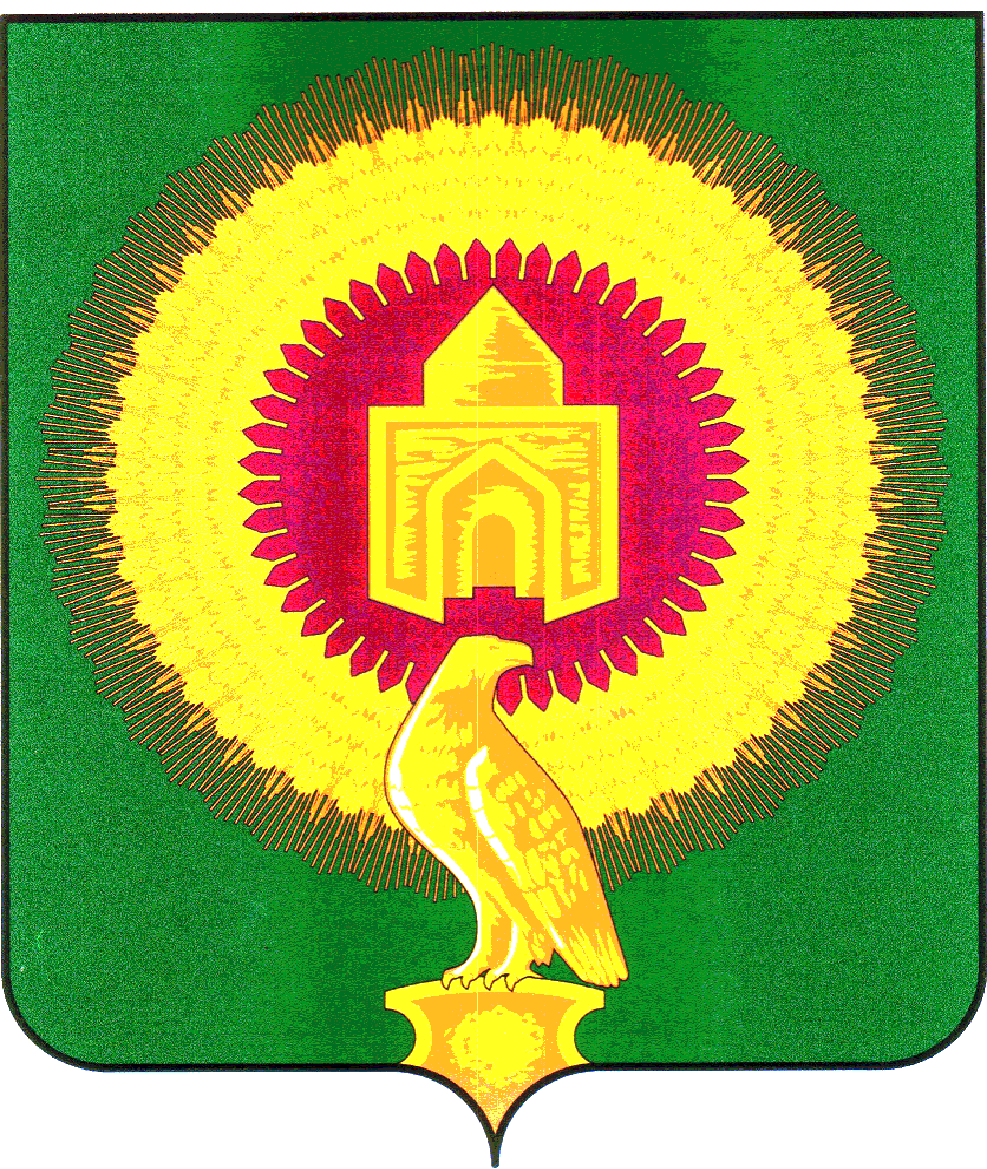 457200 Челябинская область, Варненский район, с.Варна, ул.Советская,135/1 кабинет№13, тел. 3-05-03,  E-mail: revotdelvarna@.mail.ruАкт №7по результатам контрольного мероприятия«Проверка заработной платы  муниципального учреждения физкультурно-спортивный комплекс «Нива»» за период с 01.01.2021г. по 31.12.2021г.»20.07.2021г.                                                                                               с. Варна                                                                                                                                       экз. № __ Основание для проведения контрольного мероприятия: распоряжение председателя КСП о проведении контрольно-проверочного мероприятия от  09.06.2022г.  №32. Предмет контрольного мероприятия: проверка заработной платы и отчислений по страховым взносамОбъект контрольного мероприятия: муниципальное учреждение физкультурно-спортивный комплекс «Нива» Цель контрольного мероприятия: проверка правильности начисления и выплаты заработной платы, полнота и своевременность удержаний налога на доходы физических лиц работников   учреждения,  проверка полноты и своевременности начислений и перечислений страховых взносов, соблюдение лимитов по фонду оплаты труда. Проверяемый период деятельности: с 01.01.2021года по 31.12.2021годаСрок контрольного мероприятия: 39 календарных дней 45 календарных дня  (32 рабочих дня) Состав рабочей группы:Руководитель контрольного мероприятия: заместитель председателя КСП  Киржацкая О.А.Члены контрольной группы: инспектор-ревизор  Молдашева Ю.С.Краткая информация об объекте контрольного мероприятия: юридический адрес: 457200, Челябинская область, Варненский район, с. Варна, ул. Спартака, 35А.Проверкой установлено:1.Общие сведения.Муниципальное учреждение физкультурно-спортивный комплекс «Нива»» является казенным учреждением (далее по тексту МУ ФСК «Нива»), создано в соответствии с Постановлением Главы Администрации Варненского сельского поселения от 06.12.2011г.. №586. МУ ФСК «Нива» действует  на основании Устава, утвержденного распоряжением  главы администрации   Варненского сельского поселения Варненского муниципального района Челябинской области    от 19.11.2015г. №84.МУ ФСК «Нива» состоит на налоговом учете  в Межрайонной инспекции ФНС России №19 по Челябинской области с 01.02.2012года, ИНН 7443009171, КПП  745801001. Основной государственный регистрационный номер № 1127443000024, реквизиты свидетельства о государственной регистрации 74 № 006465581 от  01.02.2012 года.      Основной вид деятельности ОКВЭД 93.11 «деятельность спортивных объектов». Дополнительные виды деятельности 77.21 «Прокат и аренда товаров для отдыха и спортивных товаров», 93.19 «Деятельность в области спорта прочая».  МУ ФСК «Нива»  создано в целях физического воспитания детей, подростков, молодежи; пропаганды физической культуры, спорта, здорового образа жизни среди детей подростков, молодежи, как средство укрепления здоровья; организация физкультурно-оздоровительных услуг; обеспечения проведения спортивных мероприятий, праздников для населения.Предметом деятельности учреждения является организация спортивно-массовой работы с населением села.   МУ ФСК «Нива» является юридическим лицом, имеет самостоятельный баланс, лицевой  счет, печать с изображением герба муниципального образования со своим наименованием, иные печати и штампы.Учредителем МУ ФСК «Нива»   является муниципальное образование в лице администрации Варненского сельского поселения.Должностными лицами, ответственными за организацию бюджетного учета учреждения в проверяемом периоде, являлись:- директор  с правом первой подписи – Пряхин А.М.  (распоряжение главы администрации Варненского сельского поселения Варненского муниципального района Челябинской области от 01.08.2017г. №08), весь проверяемый период;-начальник отдела учета и отчетности:-по договору на бухгалтерское обслуживание от 16.02.2016г. №бнЛогиновских Н.В. (Распоряжение Администрации Варненского сельского поселения  от 12.01.2018г.  № 1), весь проверяемый период. Акт составлен в 3-х экземплярах на 19 листах.Приложения в 3-х экземплярах  на 4листахПриложение:1.Перечень нормативных правовых актов органов местного самоуправления, исполнение которых проверено в ходе контрольного мероприятия, на 1-м листе в 3-х экземплярах.2.Объяснительная бухгалтера по доплате Шишкиной Н.Н. за октябрь-ноябрь 2021года на 1-м листе в 3-х экземплярах (стр.10).3. Объяснительная бухгалтера по начислениям в декабре 2021года СтепченкоА.Д., Кашуркину В.Е.  на 1-м листе в 3-х экземплярах (стр.12).4. Суммы НДФЛ исчисленного, удержанного и перечисленного в бюджет по МУ ФСК «Нива»  за 2021год (стр.15) , на 1-м листе в 3-х экземплярах.Руководитель контрольного мероприятия:Участники контрольного мероприятия:Инспектор-ревизор                                                                                Ю.С. Молдашева С актом ознакомлены:Глава Варненского  сельского поселения                                          А.Н.Рябоконьначальник отдела учета и отчетности  Администрации                                                                                   Н.В.Логиновских         Один экземпляр акта с приложениями получил: ______________________________   ______________       ________ ___________________    ___________________                 должность                             подпись                                       ФИО                                  датаКОНТРОЛЬНО-СЧЕТНАЯ ПАЛАТА ВАРНЕНСКОГО МУНИЦИПАЛЬНОГО РАЙОНА ЧЕЛЯБИНСКОЙ ОБЛАСТИКОНТРОЛЬНО-СЧЕТНАЯ ПАЛАТА ВАРНЕНСКОГО МУНИЦИПАЛЬНОГО РАЙОНА ЧЕЛЯБИНСКОЙ ОБЛАСТИКОНТРОЛЬНО-СЧЕТНАЯ ПАЛАТА ВАРНЕНСКОГО МУНИЦИПАЛЬНОГО РАЙОНА ЧЕЛЯБИНСКОЙ ОБЛАСТИзаместитель председателя КСП             О.А. КиржацкаяВ Варненского  муниципального районаВ Варненского  муниципального районаДиректор МУ ФСК «Нива»                                   А.М. Пряхин                                   А.М. Пряхин